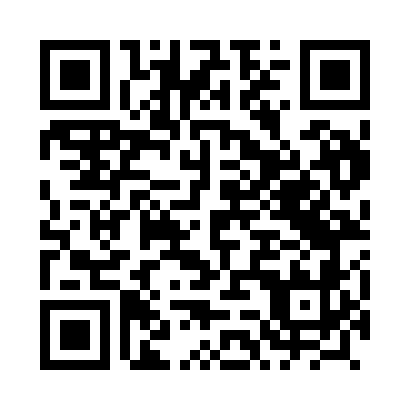 Prayer times for Boryszyn, PolandMon 1 Apr 2024 - Tue 30 Apr 2024High Latitude Method: Angle Based RulePrayer Calculation Method: Muslim World LeagueAsar Calculation Method: HanafiPrayer times provided by https://www.salahtimes.comDateDayFajrSunriseDhuhrAsrMaghribIsha1Mon4:306:321:025:297:339:272Tue4:276:301:025:307:359:293Wed4:246:271:015:317:369:324Thu4:216:251:015:327:389:345Fri4:186:231:015:347:409:366Sat4:156:201:005:357:429:397Sun4:126:181:005:367:439:418Mon4:096:161:005:377:459:449Tue4:066:131:005:397:479:4610Wed4:036:1112:595:407:499:4911Thu4:006:0912:595:417:509:5112Fri3:576:0712:595:427:529:5413Sat3:546:0412:595:437:549:5614Sun3:506:0212:585:457:569:5915Mon3:476:0012:585:467:5710:0216Tue3:445:5812:585:477:5910:0417Wed3:415:5612:585:488:0110:0718Thu3:375:5312:575:498:0310:1019Fri3:345:5112:575:508:0410:1220Sat3:305:4912:575:518:0610:1521Sun3:275:4712:575:538:0810:1822Mon3:245:4512:575:548:0910:2123Tue3:205:4312:565:558:1110:2424Wed3:165:4112:565:568:1310:2725Thu3:135:3912:565:578:1510:3026Fri3:095:3712:565:588:1610:3327Sat3:065:3412:565:598:1810:3628Sun3:025:3212:566:008:2010:3929Mon2:585:3012:566:018:2110:4330Tue2:545:2912:556:028:2310:46